Шавель С.А., ГУО Гимназия № 146 г. МинскаБилет 24. Практическое задание. Хозяйственная жизнь белорусских земель в IX – XIII вв. Пути возникновения городов, их роль.Используя представленные материалы, ответьте на вопросы:1. Какой белорусский город возник в IX в.?2. На основании картосхемы определите, план какого города изображен на ней.3. Докажите, что Полоцк занимал выгодное географическое положение 4. Как вы думаете, почему происходили изменения в обращении монет?I. Карта «Города и природа белорусских земель».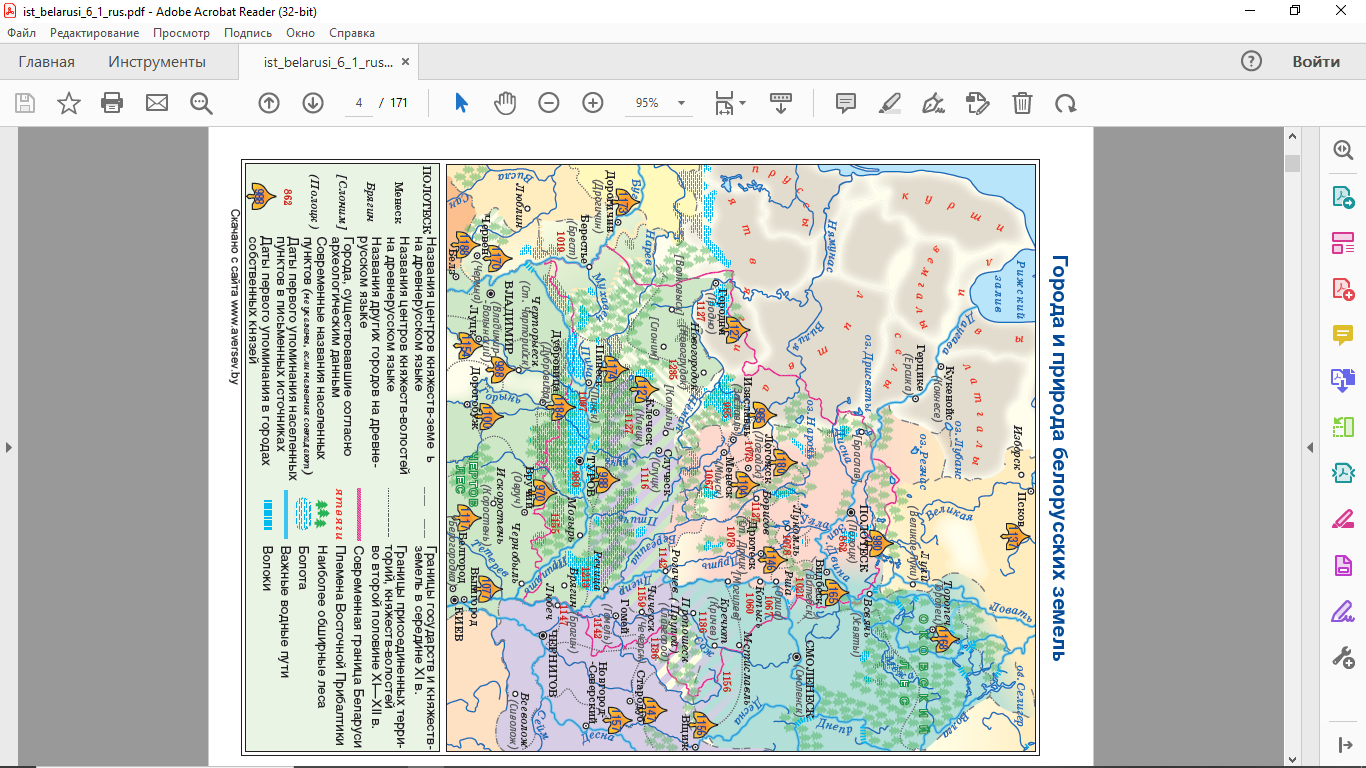 II. План древнего города.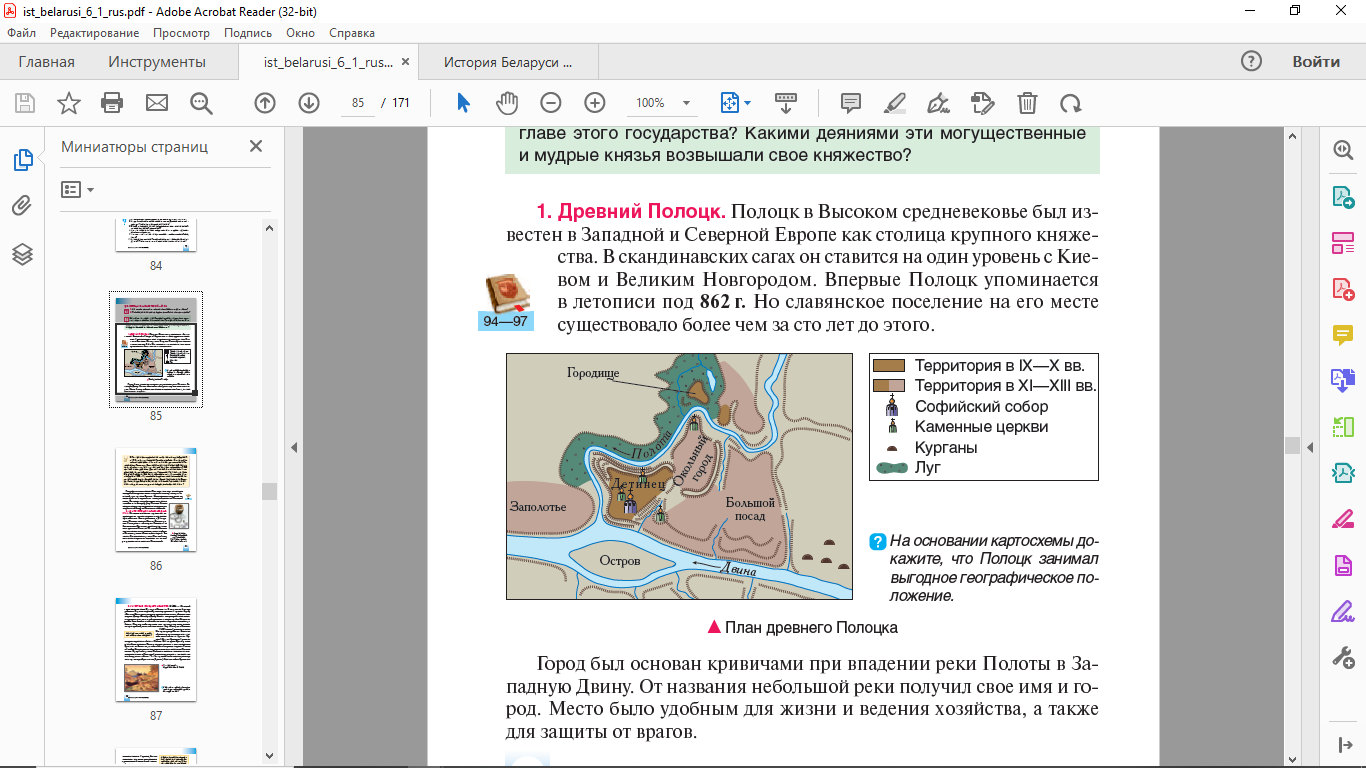 III. Периоды в денежном обращении на территории Беларуси.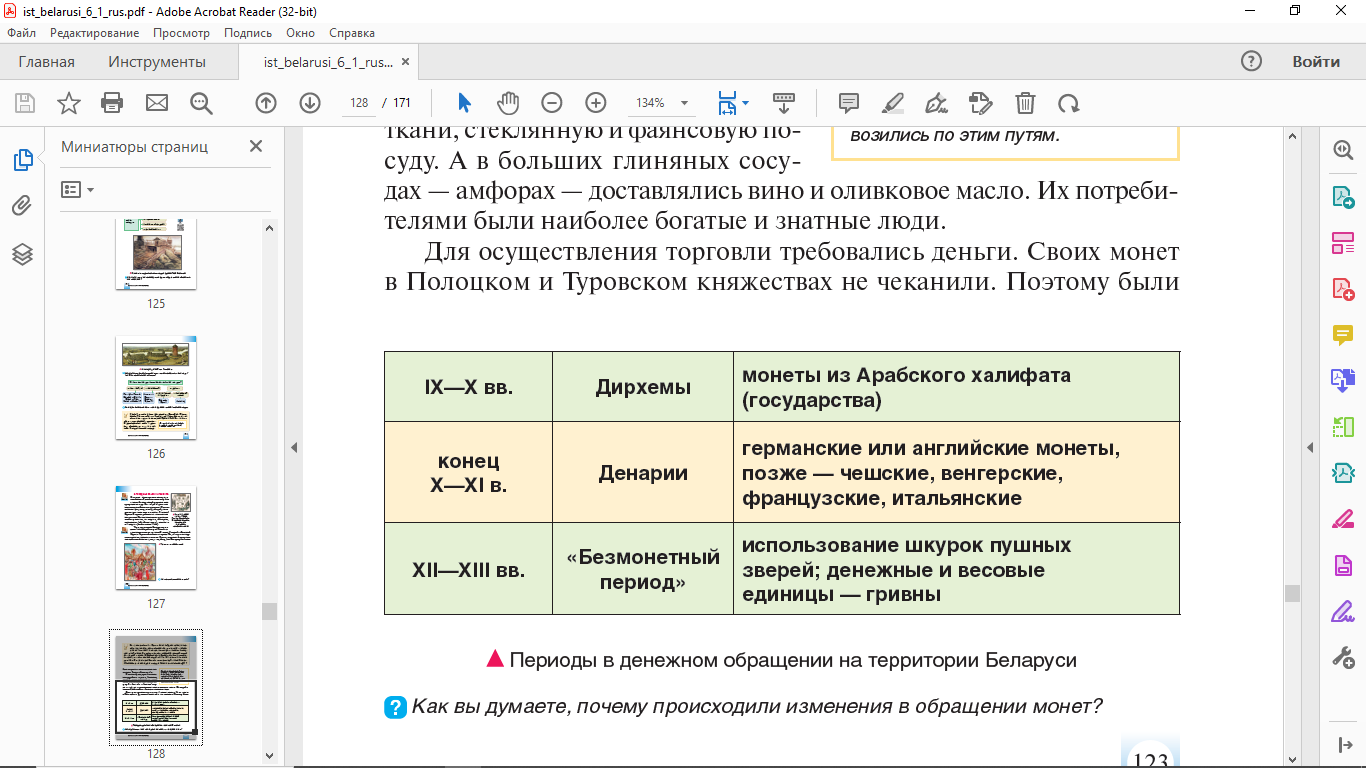 Ответы на задания и комментарии№ОтветыКомментарии1IX в. – 862 г. – Полоцк.Задание проверяет умения:Определять источник информации, где содержится искомая информация (карта).Находить и извлекать одну или несколько единиц информации, расположенных в одном источнике информации (в формулировке заданий нет прямых совпадений с искомыми сведениями).2Город был основан кривичами при впадении реки Полоты в Западную Двину. От названия небольшой реки получил свое имя.Задание проверяет умение соотносить визуальное изображение с вербальным текстом, интерпретировать информацию.3Географическое положение Полоцка давало ему возможностьподдерживать торговые связи и с европейскими странами, и с Византией, и со странами Востока.Задание проверяет умения: 1. Самостоятельно находить информацию, предъявленную в изученном материале в неявном виде (карта).2. Систематизировать изученные исторические факты (события, явления и процессы), формулировать на этой основе выводов.4Изменения в денежном обращении были связаны с осуществлением торговли со странами Востока и с Европой. Через наши земли проходил торговый путь «Из варяг в греки». Для осуществления торговли требовались деньги. Своих монет в Полоцком и Туровском княжествах не чеканили. Поэтому были в ходу иностранные деньги — арабские или западноевропейские. Позже в качестве денег стали использоваться шкурки пушных зверей.Задание проверяет умения оперирования программным учебным материалом, применения исторических знаний, операций и приемов мыслительной деятельности в незнакомой ситуации; использования исторических карт в качестве источника информации для решения учебно-познавательных задач